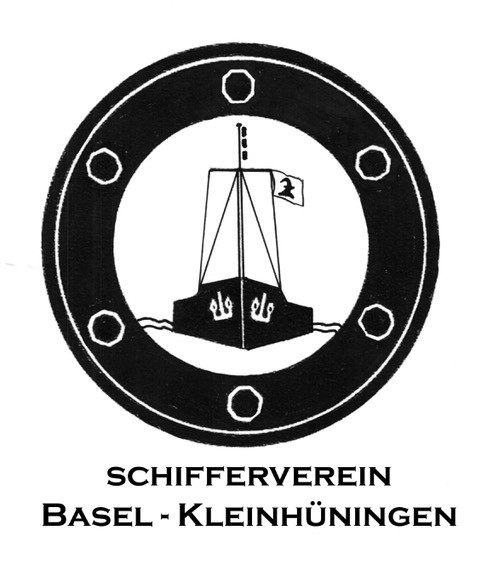 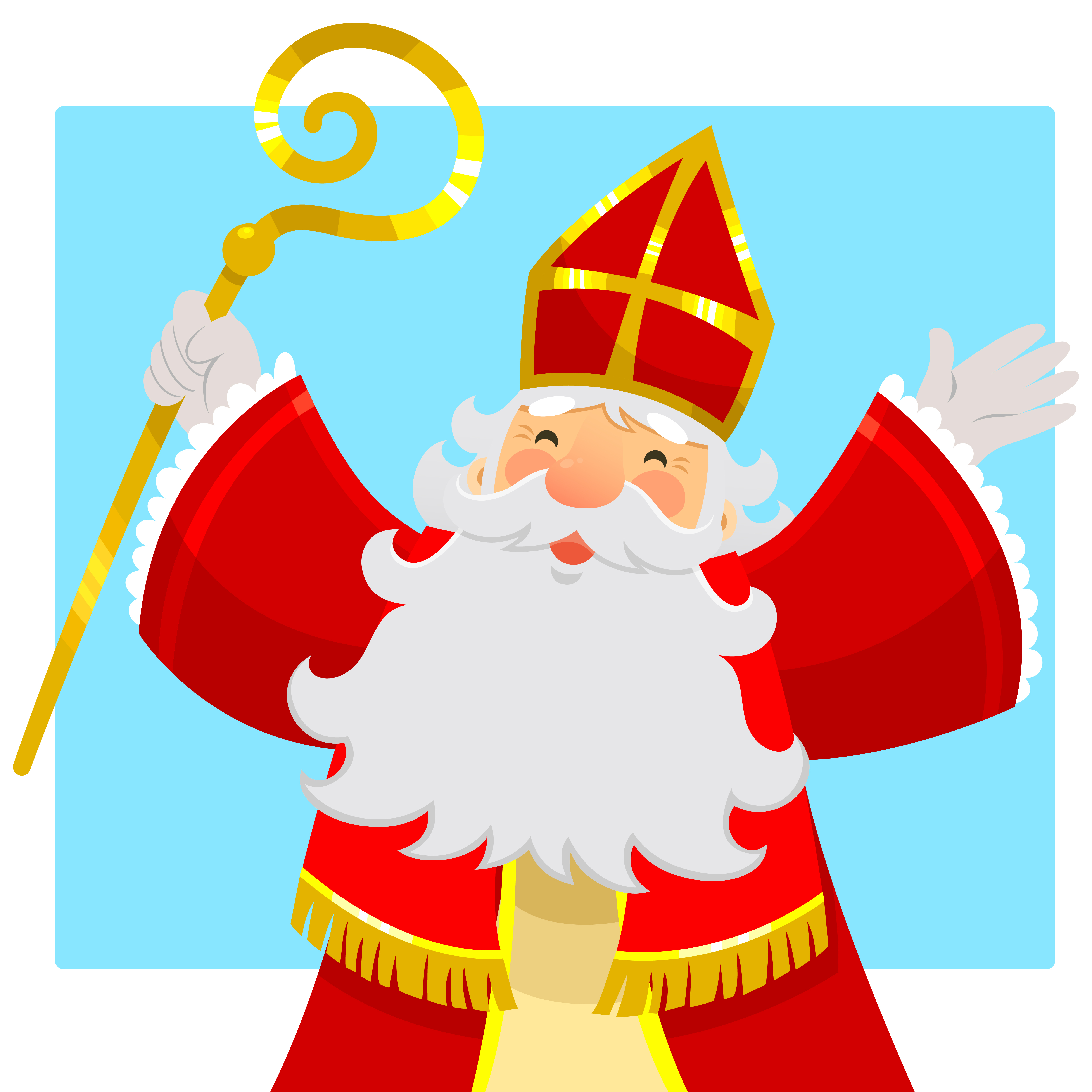 Anmeldung zum ChlausenhockDatum: 	Mittwoch, 6. Dezember 2023Ort: 	Ruderclub SchleppiZeit: 	Türöffnung ab 17:00 UhrAnmeldetalon zum ChlausenhockBitte anmelden bis 30. November 2023 an:Alfred Müller   Dürrenmattweg 53      4123 Allschwil		mueller.fredi@sunrise.ch	   Tel. 079 501 52 72Name, Vorname:	 					           Anzahl Erwachsene:    